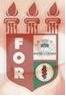 PLANILHA PARA CADASTROS DE LIVROS  BIBLIOTECA MARIA APARECIDA POURCHET CAMPOS        Classificação:        616.211                                 Código:	2478  Cutter:         L533a                                               Data: Turma 2010Autor(s):  Leite, Victor de Almeida MascarenhasTitulo:  Avaliação da pressão arterial relacionadas a procedimentos odontológicos realizados na clínica da FOR utilizando anestésico local ( Mepivacaina ) associado ou não ao vasoconstritor( Epinefrina )Orientador(a): Profª. Drª. Sandra SayãoCoorientador(a): Edição:  1ª        Editora  Ed. Do Autor     Local:  Recife    Ano:  2010  Páginas:  48Notas:  TCC – 1ª Turma graduação - 2010